REPUBLIKA HRVATSKAOSNOVNA ŠKOLA VLADIMIR NAZOR TOPUSKOŠkolska 12, TopuskoKLASA: 110-01/24-01/01URBROJ: 2176-24-12Topusko,  2.travnja  2024.g.Na temelju člana 13. Pravilnika o načinu i postupku zapošljavanja u Osnovnoj školi Vladimir Nazor Topusko ravnateljica Osnovne škole Vladimir Nazor Topusko, Jana Markulin, dipl.uč., dana 2.4.2024. godine, donosiO B A V I J E S TProcjena odnosno testiranje kandidata prijavljenih na natječaj objavljen dana 15.3. 2024. godine na mrežnoj stranici i oglasnoj ploči Škole te mrežnim stranicama i oglasnim pločama Hrvatskog zavoda za zapošljavanje za zasnivanje radnog odnosa na radnom mjestu učitelj / ica  fizike  – 1 izvršitelj / ica – na neodređeno vrijeme – nepuno radno vrijeme ( 12  sati ukupnog tjednog zaduženja )  vršit će se usmenom procjenom odnosno usmenim testiranjem i vrednovanjem kandidata iz područja poznavanja propisa koji se odnose na djelatnost  osnovnog obrazovanja.Kandidati su dužni sa sobom imati osobnu iskaznicu ili drugu identifikacijsku ispravu.Ako kandidat ne pristupi procjeni odnosno testiranju smatra se da je odustao od prijave na natječaj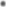 Poziv na procjenu odnosno testiranje objavljen je na mrežnoj stranici škole dana 2.4.  2024.g.Pravni i drugi izvori za pripremanje kandidata:Zakon o odgoju i obrazovanju u osnovnoj i srednjoj školi (”Narodne novine", br. 87/08., 86/09., 92/10., 105/10., 90/11., 16/12., 86/12., 94/13., 152/14., 7/17, 68/18. i 98/19.64/20,151/22, 153/23),Pravilnik o osnovnoškolskom i srednjoškolskom odgoju i obrazovanju učenika s teškoćama u razvoju („Narodne novine", br. 24/2015.),Pravilnik o postupku utvrdivanja psihofizičkog stanja djeteta, učenika te sastavu stručnih povjerenstava („Narodne novine", 67/14, 63/2020),Godišnji plan i program rada škole u školskoj godini 2023./2024. Pravilnik o tjednim radnim obvezama učitelja i stručnih suradnika u osnovnoj školi (NN 34/2014, 102/2019 )Pravilnik o načinu postupanja odgojno — obrazovnih radnika školskih ustanova u  poduzimanju mjera zaštite prava učenika te prijave svakog kršenja tih prava nadležnim tijelima (NN 132/2013 ).Pravilnik o načinima, postupcima i elementima vrednovanja učenika u osnovnoj i srednjoj školi (NN 112/2010, 82/2019,43/2020, 100/2021 )Pravilnik o kriterijima za izricanje pedagoških mjera ( NN 94/2015, 3/2017 )   Poziv na procjenu odnosno testiranje bit će objavljen na mrežnoj stranici Škole.                                                                    Predsjednica Povjerenstva                                                                       Jana Markulin, dipl.uč.